                       JAWAHARLAL NEHRU TECHNOLOGICAL UNIVERSITY KAKINADAKAKINADA-533 003. Andhra Pradesh. India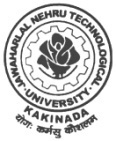         SCHOOL OF RENEWABLE ENERGY AND ENVIRONEMENT, INSTITUTE OF SCIENCE AND TECHNOLOGYe-Procurement Tender Notice  Tender No.05/JNTUK/SREE/IST/PV*SOL Suit of software/2020-21, 
Dated: 12.01.2021                       JAWAHARLAL NEHRU TECHNOLOGICAL UNIVERSITY KAKINADAKAKINADA-533 003. Andhra Pradesh. India        SCHOOL OF RENEWABLE ENERGY AND ENVIRONEMENT, INSTITUTE OF SCIENCE AND TECHNOLOGYe-Procurement Tender Notice  Tender No.05/JNTUK/SREE/IST/PV*SOL Suit of software/2020-21, 
Dated: 12.01.2021                       JAWAHARLAL NEHRU TECHNOLOGICAL UNIVERSITY KAKINADAKAKINADA-533 003. Andhra Pradesh. India        SCHOOL OF RENEWABLE ENERGY AND ENVIRONEMENT, INSTITUTE OF SCIENCE AND TECHNOLOGYe-Procurement Tender Notice  Tender No.05/JNTUK/SREE/IST/PV*SOL Suit of software/2020-21, 
Dated: 12.01.2021S.No                    Name of the Work                                                                          Value in Rs (Approx)                      Name of the Work                                                                          Value in Rs (Approx)  1Supply of PV*SOL Suit of software installation in School of Renewable Energy and Environment, Institute of Science & Technology, Jawaharlal Nehru Technological University Kakinada, Kakinada.Rs. 1,50,000/-The bidders can view /download from www.apeprocurement.gov.in market place. For further details, contact at Academic Advisor (SREE) Office, JNTUK, Kakinada. Ph.No.8142436854     Sd/-  The RegistrarThe bidders can view /download from www.apeprocurement.gov.in market place. For further details, contact at Academic Advisor (SREE) Office, JNTUK, Kakinada. Ph.No.8142436854     Sd/-  The RegistrarThe bidders can view /download from www.apeprocurement.gov.in market place. For further details, contact at Academic Advisor (SREE) Office, JNTUK, Kakinada. Ph.No.8142436854     Sd/-  The Registrar